Cerere de Finanțare pentru proiectele de servicii GAL OLTUL PUTERNICM1/1B – Cooperarea în scopul creării și dezvoltării de forme asociative, pentru diversificarea activităților ruraleSe completează de către solicitant:A. PREZENTARE GENERALĂA1. Submăsura 19.2 ”Sprijin pentru implementarea acțiunilor în cadrul strategiei de dezvoltare locală”A1.1 M1/1B – Cooperarea în scopul creării și dezvoltării de forme asociative, pentru diversificarea activităților ruraleA2. Denumire solicitant/ lider de proiect______________________________________________________________________________A3. Titlu proiect______________________________________________________________________________A4. Scopul si obiectivele acordului de cooperare______________________________________________________________________________A5 Descrierea succinta a proiectului______________________________________________________________________________5.1  Obiectivele proiectului Instrucțiuni de completare:Se va completa cu obiectivul general al proiectului si obiectivul/e specifice ale proiectului.______________________________________________________________________________5.2 Oportunitatea şi necesitatea socio-economică a proiectului. Instrucțiuni de completare:Se va prezenta oportunitatea realizării proiectului și necesitatea acestuia, în contextul socio-economic al teritoriului acoperit prin proiect, precum și modalitatea prin care obiectivul proiectului contribuie la realizarea obiectivelor Strategiei de Dezvoltare Locală a GAL Oltul Puternic.______________________________________________________________________________5.3 Prezentarea activităților care se vor desfășura în cadrul proiectului în vederea realizării obiectivelor propuse. Instrucțiuni de completare:Se va prezenta fiecare activitate, cu descrierea modului în care activitatea respectivă conduce la atingerea obiectivului proiectului. 5.4 Prezentarea resurselor umane disponibile și a expertizei acestora Instrucțiuni de completare:Se vor prezenta resursele umane de care dispune beneficiarul în vederea implementării proiectului și expertiza pe care acestea o dețin în implementarea proiectelor de dezvoltare rurală. În această secțiune vor fi nominalizați experții specializați în domeniile acoperite de obiectivul proiectului pentru care se vor atașa copii ale documentelor care atestă expertiza experților. De asemenea, se vor indica tipurile de experți în atribuțiile cărora intră activitățile de organizare și numărul acestora.   Cu excepția proiectelor care vizează transfer de cunoștințe și acțiuni de informare și a proiectelor care vizează servicii de consiliere, pentru care solicitanții trebuie să demonstreze că dispun de personal calificat, în situația în care solicitantul nu dispune de personal specializat pentru îndeplinirea obiectivului proiectului, se va menționa că experții implicați în derularea proiectului vor fi asigurați parțial în baza unor contracte externalizate de prestări servicii. Se vor indica categoriile de experți care fac obiectul serviciilor externalizate, precum și cerințele care trebuie îndeplinite de aceștia, corelate cu obiectivul proiectului.  ______________________________________________________________________________5.5 Descrierea rezultatelor anticipate în urma implementării proiectului Instrucțiuni de completare:Se vor specifica principalele rezultate anticipate pentru fiecare activitate prezentată mai sus. ______________________________________________________________________________ 5.6 Bugetul Indicativ Instrucțiuni de completare:Se va completa valoarea eligibilă a proiectului fără TVA, valoarea TVA și valoarea totală a proiectului, preluând informațiile din BUGET INDICATIV.______________________________________________________________________________5.7 Durata proiectului Instrucțiuni de completare:Se va preciza durata implementării proiectului, exprimată în luni, conform acordului de cooperare.____________________________________________A6. Amplasamentul proiectului - Prezentarea teritoriului acoperit prin proiect.6.1 Localitate (Oraș/Comună/Sat) ______________________Județ/e____________________________________________Regiunea de dezvoltare______________________________Instrucțiuni de completare:Se vor prezenta localitățile din teritoriul GAL, din care vor fi selectați participanții la activitățile menționate în proiect.Pentru proiectele care vizează lanțuri scurte de aprovizionare/ piețe locale, se vor preciza localitățile din care provin membrii potențialei forme asociative.  6.2 Prezentarea locației Instrucțiuni de completare:Se vor descrie locația/locațiile și logistica stabilită prin proiect pentru desfășurarea activităților, cu precizarea localităților în care se vor desfășura. În funcție de cerințele privind asigurarea spațiului de desfășurare și a logisticii necesare, prevăzute în anunțul de selecție publicat de GAL, locațiile pot fi stabilite pe teritoriul GAL și/sau în afara acestuia. Cheltuielile pot fi eligibile și pentru acțiuni realizate în afara teritoriului GAL, dacă beneficiul sprijinului se adresează teritoriului GAL. Cheltuielile aferente serviciilor de formare pot fi realizate exclusiv pe teritoriul județului/ județelor de care aparține GAL sau în județele limitrofe acestuia/acestora.  ______________________________A7. Date despre tipul de proiect și beneficiar:7.1 Proiect de servicii 7.2 Parteneriat format din :7.3 Prescorare : _________________________________________________________________7.4 Acord de cooperare nr. din data  : _______________________________________________incheiat intre __________________________________________________________________ .7.5 Denumire consultant ________________________________________________________  .CUI / CIF : _____________________________________________________________________ . Nr. inregistrare la ONRC _________________________________________________________ .7.6 Detalierea criteriilor de selectie indeplinite:______________________________________________________________________________ B. INFORMAȚII PRIVIND SOLICITANTULB1. Descrierea solicitantului/ liderului de proiectB1.1 Data de înființare:Cod Unic de înregistrare / Cod de inregistrare fiscala / CNP: ______________________________________________________________________________Statutul juridic al solicitantului: ____________________________________________________Numar de inregistrare in registrul comertului / Registrul Asociatilor si Fundatiilor ___________Codul CAEN al activitatii / activitatilor finantate prin proiect : ___________________________Codul unic de înregistrare APIA: ___________________________________________________ In cazul în care beneficiarul nu are alocat un cod APIA, acesta va completa Formularul de înscriere în Registrul unic de identificare pentru solicitanții de finanțare prin măsurile Programului Național de Dezvoltare Rurală 2014- 2020Anul atribuirii codului: ___________________________________________________________B1.2 Sediul social al solicitantului/ liderului de proiectJudeț: ______________ Localitate: _____________ Cod Poștal: ______________ Strada: _____________ Nr.: ____________ Bloc: _____________ Scara: ____________ Telefon fix/mobil: _______________ Fax: _______________ E-mail: ____________________________B1.3 Numele și prenumele reprezentantului legal și funcția acestuia în cadrul organizației care solicită finanțare, precum și specimenul de semnătură:B2. Informații referitoare la reprezentantul legalB2.1 Date de identificare ale reprezentantului legalData nașterii__________________               Cod numeric personal_______________________Act de identitate ___________    Seria ______   Nr. _________     Eliberat la data de: ______________      De catre :_______________ Valabil pana la __________________________B2.2 Domiciliul stabil al reprezentantului legalJudeț: ______________ Localitate: _____________ Cod Poștal: ______________ Strada: _____________ Nr.: ____________ Bloc: _____________ Scara: ____________ Telefon fix/mobil: _______________ Fax: _______________ E-mail: ____________________________B3. Informații privind contul pentru proiect F.E.A.D.R.B3.1 Denumirea Băncii/Trezoreriei_________________________________________________Denumirea Sucursalei/Filialei: _____________________________________________________B3.2 Adresa Băncii/Trezoreriei:____________________________________________________B3.3 Cod IBAN: _________________________________________________________________B3.4 Titularul contului: ___________________________________________________________Studii si coordonate : ____________________________________________________________C. FINANȚĂRI NERAMBURSABILE solicitate și/sau obținuteSolicitantul a mai obținut finanțări nerambursabile pentru același tip de servicii? □ DA          □ NU Dacă DA, detaliați cu datele solicitate în tabelul de mai jos: *se completează de către solicitant cu denumirea programuluiD . DECLARAȚIE PE PROPRIA RĂSPUNDERE A LIDERULUI DE PROIECTPrin această declarație solicitantul............., care solicită asistență financiară nerambursabilă prin programul FEADR pentru proiectul ".............................................", prin reprezentantul legal.............................., cunoscând prevederile legii penale cu privire la falsul in declarații:1.	Declar că proiectul propus asistenței financiare nerambursabile FEADR nu a beneficiat și nu beneficiază de altă finanțare din programe de finanțare nerambursabilă;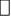 De asemenea mă angajez ca în cazul în care proiectul va fi selectat pentru finanțare FEADR, nu voi depune acest proiect la niciun alt program de finanțare nerambursabilă la care proiectul poate fi în întregime sau parțial eligibil pentru asistență;2.	Declar că îndeplinesc condițiile de eligibilitate din apelul de selectie publicat de GAL..................... (cuprinse în Strategia de Dezvoltare Locală elaborată de Grupul de Acțiune Locală) și mă angajez să le respect pe perioada de valabilitate a contractului de finanțare, inclusiv criteriile de selecție pentru care am fost punctat;3.	Declar că toate informațiile din prezenta cerere de finanțare și din documentele anexate sunt corecte și mă angajez să respect condițiile cerute în reglementările referitoare la prezentul program și pe cele legate de proiectul anexat și să furnizez periodic, la cerere, documente justificative necesare;4.	Declar că eu și organizația mea nu suntem într-unul din următoarele cazuri:-	Acuzat din cauza unei greșeli privind conduita profesională având ca soluție finală res judicata (împotriva căreia nici un apel nu este posibil);-	Vinovat de grave deficiențe de conduită profesională dovedite prin orice mijloace pe care Agenția le poate justifica;-	Vinovat de faptul că nu am prezentat informațiile cerute de autoritatea contractantă ca o condiție de participare la licitație sau contractare;-	Încălcarea prevederilor contractuale prin care nu mi-am îndeplinit obligațiile contractuale în legătură cu un alt contract cu Agenția sau alte contracte finanțate din fonduri comunitare;-	Încercarea de a obține informații confidențiale sau de influențare a Agenției în timpul procesului de evaluare a proiectului și nu voi face presiuni la adresa evaluatorului.5.      Declar că organizația pe care o reprezint :    ARE datorii către instituții de credit și/sau instituții financiare nebancare pentru care prezint graficul de rambursare;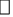 sau   NU are datorii către instituții de credit și/sau instituții financiare nebancare;6. Declar pe propria răspundere că în cazul în care nu respect oricare din punctele prevăzute în această declarație proiectul să devină neeligibil în baza criteriului „Eligibilitatea solicitantului” sau contractul să fie reziliat;7.    Declar pe propria răspundere că: Nu sunt înregistrat în scopuri de TVA și că mă angajez să notific Agenției orice modificare a situației privind înregistrarea ca plătitor de TVA, în maxim 10 (zece) zile de la data înregistrării în scopuri de TVA;sau Sunt înregistrat în scopuri de TVA (certificat de înregistrare fiscală în scopuri de TVA);8. Declar pe propria răspundere că nu am înscrieri care privesc sancțiuni economico-financiare în cazierul judiciar  şi prin prezenta îmi exprim consimțământul expres ca AFIR să acceseze Sistemul informatic al Cazierului Judiciar (ROCRIS) administrat de IGPR pentru a obține extrasul de cazier judiciar în etapa de încheiere a contractului de finanțare pentru întreprindere și pentru reprezentantul legal;9.   Declar pe propria răspundere că nu am fapte înscrise în cazierul fiscal, că întreprinderea mea nu figureaza cu datorii restante fiscale si sociale la bugetul consolidat şi prin prezenta îmi exprim consimțământul expres ca AFIR să interogheze baza de date PATRIMVEN gestionată de ANAF pentru verificarea situației financiare și fiscale a beneficiarului, în baza Protocolului de colaborare instituțional AFIR-ANAF.10.    Declar pe propria răspundere că: Nu am datorii către bănci.sauAm datorii către bănci. În acest sens, atașez Graficul de rambursarea datoriilor către bănci și document de la bancă pentru certificarea respectării graficului de rambursare;11. Declar pe propria răspundere că:dispun de capacitatea tehnică și financiară necesare derulării activităţilor de transfer de cunoștințe și acțiuni de informare/ servicii de consiliere;    proiectul nu vizează activități de transfer de cunoștințe și acțiuni de informare/ servicii de consiliere.12. Declar pe propria răspundere că: mă angajez să prezint documentul privind cofinanțarea proiectului și Angajamentul  că 50% din cofinanțarea privată (în cazul prezentării cofinanțării prin extras de cont) va fi destinat plăților aferente implementării proiectului, documente ce vor fi prezentate până la data semnării contractului de finanțare. sauîn cazul persoanelor juridice de drept public, Actul/ Hotărârea Organului de decizie al entității publice, semnate, din care să reiasă necesitatea și oportunitatea proiectului, precum și asumarea faptului că beneficiarul va prevedea cheltuielile în bugetul/ele proprii pentru perioada de realizare a proiectului; proiectul se încadrează în categoria proiectelor cu finanțare publică de 100%.13. Declar pe propria răspundere că toate cheltuielile neeligibile vor fi suportate de solicitant și că acestea vor fi realizate până la finalizarea proiectului;14. Declar pe propria răspundere că:voi achita integral datoria față de AFIR, inclusiv dobânzile și majorările de întârziere până la data semnării contractului de finanțare (pentru solicitanții înregistrați în registrul debitorilor AFIR atât pentru programul SAPARD cât și pentru FEADR);saunu am datorii față de AFIR.15. Declar pe propria răspundere că:respect/ voi respecta încadrarea finanțării în regula de minimis, conform prevederilor legislației Europene și naționale în vigoare, pentru proiectele care intră sub incidența normelor privind ajutoarele de stat (în afara sectorului agricol);sauproiectul nu se supune regulii de minimis.16.  Declar pe propria răspundere că nu sunt în insolvență sau incapacitate de plată.17.  Sunt de acord ca AFIR să publice pe site, să consulte și să prelucreze, prin operațiunile prevăzute de legislația în vigoare în vederea desfășurării activității specifice, datele mele cu caracter personal, furnizate AFIR, cu respectarea legislației europene și naționale privind transparența, publicarea datelor cu caracter personal și prelucrarea acestora. 18.  Am luat la cunoștință și mă angajez să respect Politica anti-mită, publicată pe site-ul oficial al AFIR.Semnătura reprezentantului legal             Data: .........................................BUGET INDICATIVCursul de schimb EURO - RON utilizat la Contractul de finanţare este cursul euro-leu stabilit de către Banca Central Europeană, publicat pe pagina web http://www.ecb.int/index.html, valabil la data de 01 ianuarie a anului în cursul căruia este luată decizia de acordare a ajutorului financiar nerambursabil, respectiv anul încheierii Contractului de finanțare, al GAL Oltul Puternic respectiv  1 euro = 4.8683 lei. Cheltuielile eligibile: Conform prevederilor din Ghidul solicitantuluiCheltuieli neeligibile:Conform prevederilor din Ghidul solicitantuluiGRAFIC CALENDARISTIC DE IMPLEMENTARE* În grafic vor fi incluse și activitățile de raportare și depunere a dosarelor cererilor de plată.E. LISTA DOCUMENTELOR ANEXATE PROIECTELOR DE SERVICIIA se anexa documentele în ordinea de mai jos:F. INDICATORI DE MONITORIZARECodul unic de înregistrare APIAÎn cazul în care nu aveți un cod unic de înregistrare  APIA, completați acest formular. FORMULARde înscriere în Registrul unic de identificare pentru solicitanții de finanțare prin măsurileProgramului Național de Dezvoltare Rurală 2014- 2020-Valabil pentru fermieri-Denumire solicitant : Categorie solicitant :Sediul/Adresa:Țara:  România    Județul: ____________           Oraș: ___________________  , comuna:   _______________                                                  satul: __________________, Strada: _____________                   nr.  _____________     , bl. _____________    et. _____________    ap. _____________, Sectorul: _____________, codul poștal: _____________ , Număr de telefon: _____________, Fax: _____________, email : _____________Număr de înregistrare în registrul comerțului / Registrul asociațiilor și fundațiilor _____________CUI/ CIF: _____________Cod CAEN pentru activitatea  principală: _____________Cod CAEN pentru activitatea  secundară pentru care se solicită înregistrarea în Registrul unic de Identificare _____________Cod IBAN: _____________, deschis la Banca/Trezoreria (obligatoriu pentru beneficiarii publici), Sucursala / Agenția: _____________Prin reprezentant legal, doamna/domnul: _____________cu CNP_____________, : solicit înscrierea în Registrul unic de identificare - Agenția de Plăți și Intervenție pentru Agricultură.Am luat la cunoștință că orice modificare a informațiilor de mai sus trebuie furnizată către APIA în termen de maximum 10 zile lucrătoare de la producerea  acestora.Declar pe propria  răspundere că cele de mai sus sunt conforme cu realitatea.Sunt  de acord ca datele din cerere să fie introduse în baza de date a Sistemului integrat  de Administrare și Control, procesate  și verificate în vederea înscrierii în Registrul unic de identificare și transmise autorităților responsabile în vederea elaborării de studii.Reprezentant legal                                                                                  Numele și prenumele:Semnătura................ Data........................            DATE de ÎNREGISTRARESe completează de către Agenția pentru Finanțarea Investițiilor Rurale – Oficiul Județean pentru Finanțarea Investițiilor Rurale OJFIR______________________________________________________NumărÎnregistrare ___________________________________________ 				Data înregistrării______________________________________________Numele și prenumele persoanei care înregistrează                     Semnătura________________________	                                                          __________Semnătura Director OJFIR LunaActivități planificateModul în care activitatea conduce la atingerea obiectivului proiectului Activități planificateRezultate planificateFermieri, Cooperative, Grupuri de producatori□Microintreprinderi si intreprinderi mici □Organizatii neguvernamentale□Consilii locale / UAT□Unitati scolare, sanitare, de agrement si de alimentatie publica□NumePrenumeFuncțieReprezentant legalSpecimen de semnăturăDADADADANUNumăr proiecteTitlul proiectelor și Numărul contractelor de finanțareData finalizăriiValoarea sprijinului (Euro)NUProgram național*Program național*SAPARDSAPARDFEADR 2007-2013Alte programe europene*Alte programe europene*Alte programe europene*Alte programe internaționale*Alte programe internaționale*Alte programe internaționale*Denumirea capitolelor de cheltuieliCheltuielieligibile(Euro)Cheltuieli neeligibile(Euro)Total(Euro)CAP. I CHELTUIELI CU PERSONALUL CAP. II CHELTUIELI PENTRU DERULAREA PROIECTULUITOTAL Valoare eligibilă proiect (fără TVA)Valoare TVATOTAL valoare proiect, inclusiv TVAPLANUL FINANCIARPLANUL FINANCIARPLANUL FINANCIARPLANUL FINANCIARAjutor public nerambursabil (contribuție UE și cofinanțare națională)Cofinanțare privată din care:-autofinanțare-împrumuturiTotal proiectProcent contribuție publicăLuna11112222233333…………………………Săptămâna1234567899101112..........Activitatea 1Activitatea 2Activitatea 3Activitatea nLista documentelorDANUNU ESTE CAZULPagina de la-până laPlanul de marketing / Studiu Acord de cooperare -Copie CERTIFICAT DE ÎNREGISTRARE ELIBERAT DE OFICIUL REGISTRULUI COMERŢULUI conform legislaţiei în vigoare.-STATUT pentru Societatea cooperativă înfiinţată în baza Legii nr. 1/ 2005 cu modificările și completările ulterioare, Cooperativa agricolă înfiinţată în baza Legii nr. 566/ 2004 cu modificările și completările ulterioaresi grupuri de producători înființate conform ordonantei 37/2005 privind recunoaşterea şi funcţionarea grupurilor şi organizaţiilor de producători, pentru comercializarea produselor agricole, cu completările şi modificările ulterioare.-Documente echivalente celor de mai sus pentru alte forme de organizare. În acest caz, dacă în timpul evaluării se constată că documentul prezentat de solicitant nu este suficient, evaluatorul va solicita prin informații suplimentare documentul necesar cu elementele pe care trebuie să le conțină.-Copie Certificat constatator fonduri IMM insotit de “Furnizare informații extinse” emis de ONRC pentru solicitant valabil la momentul depunerii cererii de finantare.Declaratia pe propria raspundere a beneficiarului privind raportarea platilor primite către GAL Declaratie pe propria raspundereDeclaratie privind prelucrarea datelor cu caracter personal pentru beneficiari sau solicitantiDocumente de inregistrare pentru parteneriActe de identitate pentru reprezentantii legali ai partenerilor si a liderului de parteneriatAlte documente justificative (se vor specifica dupa caz)Atenţie! Evaluarea cererii de finanţare din punct de vedere al eligibilităţii şi al verificării criteriilor de selecţie va include şi consultarea informaţilor referitoare la solicitant şi la punctul de lucru, după caz, deţinute de instituţiile abilitate (ex: ANSVSA, APIA, MADR, ONRC, etc.) sau documentele relevante anexate de către solicitant: Oferte, Documente înființare membrii, Documente de identitate - copii, Contract de muncă/extras REVISAL, Angajament de realizare lucrări/construcții, Hotararea Consiliului Local, etc. Documentele justificative anexate Cererii de finanţare trebuie să fie valabile la data depunerii acestora, în conformitate cu legislaţia naţională în vigoare.1.Cod RO2.Cod CAEN lider de proiect3.Tipul liderului de proiectFermieri, Cooperative si Grupuri de producatori Microintreprinderi si intreprinderi miciONGConsilii localeUnitati scolare, sanitare, de agrement si de alimentatie publica4.Structura parteneriatului / membriiFermieri, Cooperative si Grupuri de producatori 0 ?4.Structura parteneriatului / membriiMicrointreprinderi si intreprinderi mici0 ?4.Structura parteneriatului / membriiONG0 ?4.Structura parteneriatului / membriiConsilii locale0 ?4.Structura parteneriatului / membriiUnitati scolare, sanitare, de agrement si de alimentatie publica0 ?5.Tipul de proiect propusServicii6.Contribuie la prioritatea 1 ?M01 – Transfer de cunostiinte si actiuni de informare6.Contribuie la prioritatea 1 ?M02 – servicii de consiliere6.Contribuie la prioritatea 1 ?M16 - Cooperare7.Numarul total de operatiuni de cooperare sprijinite in cadrul masurii de cooperare (art. 35 din Reg. (UE), nr. 1305/2013)7.Numarul total de operatiuni de cooperare sprijinite in cadrul masurii de cooperare (art. 35 din Reg. (UE), nr. 1305/2013)0 ?8.Cheltuiala publica totala8.Cheltuiala publica totala0 ?9.Locuri de munca9.Locuri de munca0 ?Indic. nr.1 - reprezinta codul de inregistrare al beneficiarului în Registrul Fermierului la APIAIndic. nr.2 - reprezinta codul CAEN pentru investitia vizata prin proiectIndic. nr. 3, 5 - se va bifa doar o singura categorie/ categoria majoritaraIndic. nr. 6 - se va completa din momentul demararii M01, M02, respectiv M16Indic nr .7 - se va completa numarul de operatiuni de cooperare sprijiniteIndic nr .8 - se va completa cheltuiala publica totala aferenta proiectuluiIndic. Nr. 9 - se va completa numarul de locuri de munca create prin proiect* Pentru indicatorii de tip numeric care nu fac obiectul investitiei sa va completa valoarea zero.Indic. nr.1 - reprezinta codul de inregistrare al beneficiarului în Registrul Fermierului la APIAIndic. nr.2 - reprezinta codul CAEN pentru investitia vizata prin proiectIndic. nr. 3, 5 - se va bifa doar o singura categorie/ categoria majoritaraIndic. nr. 6 - se va completa din momentul demararii M01, M02, respectiv M16Indic nr .7 - se va completa numarul de operatiuni de cooperare sprijiniteIndic nr .8 - se va completa cheltuiala publica totala aferenta proiectuluiIndic. Nr. 9 - se va completa numarul de locuri de munca create prin proiect* Pentru indicatorii de tip numeric care nu fac obiectul investitiei sa va completa valoarea zero.Indic. nr.1 - reprezinta codul de inregistrare al beneficiarului în Registrul Fermierului la APIAIndic. nr.2 - reprezinta codul CAEN pentru investitia vizata prin proiectIndic. nr. 3, 5 - se va bifa doar o singura categorie/ categoria majoritaraIndic. nr. 6 - se va completa din momentul demararii M01, M02, respectiv M16Indic nr .7 - se va completa numarul de operatiuni de cooperare sprijiniteIndic nr .8 - se va completa cheltuiala publica totala aferenta proiectuluiIndic. Nr. 9 - se va completa numarul de locuri de munca create prin proiect* Pentru indicatorii de tip numeric care nu fac obiectul investitiei sa va completa valoarea zero.Indicatori de monitorizareDomeniul de intervenție principalDomeniul de intervenție secundarNumărul de operatiuni de cooperare – 1B                 0 ?           0 ?Alți indicatori specifici teritoriului, în conformitate cu obiectivele stabilite în fișa măsurii din SDLAlți indicatori specifici teritoriului, în conformitate cu obiectivele stabilite în fișa măsurii din SDLAlți indicatori specifici teritoriului, în conformitate cu obiectivele stabilite în fișa măsurii din SDLNumărul total de operatiuni de cooperare sprijinite in cadrul masurii de cooperare (art. 35 din Reg. (UE), nr. 1305/2013)                 0 ?                 0 ?Cheltuiela publica totala.                  0 ?                 0 ?Locuri de muncă create.                 0 ?                 0 ?FACTORI DE RISCFACTORI DE RISCFACTORI DE RISCNumarul de membrii ai parteneriatuluiFactor indeplinitPunctaj253 - 53>51Domeniul de activitate al liderului de proiectFactor indeplinitPunctajAlte categorii5Microintreprinderi si intreprinderi mici3Fermieri, Cooperative si Grupuri de producatori1Gradul de dotare al membrilor parteneriatuluiFactor indeplinitPunctajNu detine baze de productie specifice activitatii5Propune achizitii pentru realizarea bazei de productie specivice3Detine baze de productie specifice activitatii1TOTAL 0 ?